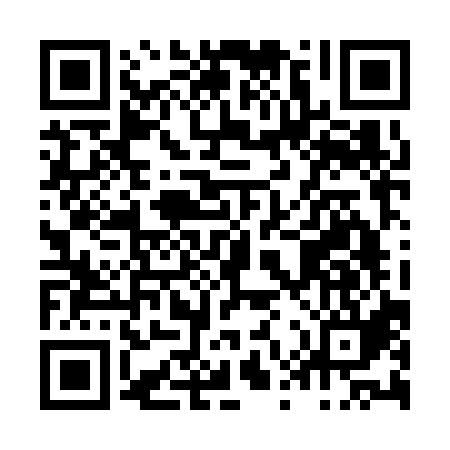 Prayer times for Chiquimulilla, GuatemalaWed 1 May 2024 - Fri 31 May 2024High Latitude Method: NonePrayer Calculation Method: Muslim World LeagueAsar Calculation Method: ShafiPrayer times provided by https://www.salahtimes.comDateDayFajrSunriseDhuhrAsrMaghribIsha1Wed4:255:3911:593:086:187:282Thu4:245:3911:583:086:187:293Fri4:235:3811:583:096:187:294Sat4:235:3811:583:096:197:295Sun4:225:3811:583:106:197:306Mon4:225:3711:583:116:197:307Tue4:215:3711:583:116:197:318Wed4:215:3711:583:126:207:319Thu4:205:3611:583:126:207:3110Fri4:205:3611:583:136:207:3211Sat4:195:3611:583:136:207:3212Sun4:195:3511:583:146:217:3313Mon4:195:3511:583:146:217:3314Tue4:185:3511:583:156:217:3315Wed4:185:3411:583:156:227:3416Thu4:175:3411:583:166:227:3417Fri4:175:3411:583:166:227:3518Sat4:175:3411:583:176:227:3519Sun4:165:3411:583:176:237:3520Mon4:165:3311:583:186:237:3621Tue4:165:3311:583:186:237:3622Wed4:155:3311:583:196:247:3723Thu4:155:3311:583:196:247:3724Fri4:155:3311:583:206:247:3825Sat4:155:3311:593:206:257:3826Sun4:145:3311:593:216:257:3827Mon4:145:3211:593:216:257:3928Tue4:145:3211:593:216:267:3929Wed4:145:3211:593:226:267:4030Thu4:145:3211:593:226:267:4031Fri4:145:3211:593:236:267:40